Handover Note For Leave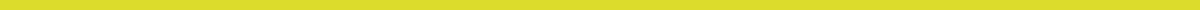 Date: June 18, 2024From: John Doe
To: Jane SmithSubject: Handover Notes for Leave Period1. Ongoing Projects/Tasks:Project/Task 1: Website RedesignCurrent Status: Design phase is complete, development has started.Pending Actions: Finalize homepage layout, integrate new CMS.Deadline: July 10, 2024Key Contacts:Mike Johnson (Lead Developer) - mike.johnson@example.comEmily Clark (UI/UX Designer) - emily.clark@example.comProject/Task 2: Quarterly Financial ReportCurrent Status: Data collection is 70% complete.Pending Actions: Complete data collection, analyze financial metrics, draft report.Deadline: July 5, 2024Key Contacts:Sarah Lee (Finance Manager) - sarah.lee@example.comRobert Brown (Data Analyst) - robert.brown@example.com[Repeat as necessary for all ongoing projects/tasks]2. Meetings/Events:Meeting/Event 1: Team Progress MeetingDate & Time: June 20, 2024, 10:00 AMPurpose: Discuss progress on ongoing projects and address any blockers.Attendees: John Doe, Jane Smith, Mike Johnson, Emily ClarkLocation/Platform: Conference Room B / Zoom (link shared in calendar)Preparation Required: Review project status reports.Meeting/Event 2: Client Presentation for Website RedesignDate & Time: June 25, 2024, 2:00 PMPurpose: Present the new website design to the client.Attendees: John Doe, Client TeamLocation/Platform: Client's Office / Zoom (link shared in calendar)Preparation Required: Finalize presentation slides, rehearse key points.3. Critical Issues:Issue 1: Server DowntimeStatus: Server experienced intermittent downtime last week.Actions Required: Monitor server performance, escalate to IT if issue persists.Key Contacts:Alex Green (IT Support) - alex.green@example.comIssue 2: Budget Overrun for Website RedesignStatus: Current expenses are exceeding the allocated budget.Actions Required: Review expenses, identify areas for cost-cutting, discuss with finance.Key Contacts:Sarah Lee (Finance Manager) - sarah.lee@example.com4. Important Contacts:Mike Johnson: Lead Developer - mike.johnson@example.comEmily Clark: UI/UX Designer - emily.clark@example.comSarah Lee: Finance Manager - sarah.lee@example.comRobert Brown: Data Analyst - robert.brown@example.com5. Additional Notes:Please ensure all project updates are documented in the shared project management tool.Check emails at least twice daily for any urgent matters.6. Leave Details:Leave Period: June 19, 2024 to June 30, 2024Emergency Contact: john.doe@example.com, (555) 123-4567Please feel free to reach out to me before June 19, 2024, if you need any clarifications or further information. I will be available on email/phone in case of any urgent issues during my leave.Thank you for your understanding and cooperation.John Doe
Project Manager
john.doe@example.com
(555) 123-4567